АДМИНИСТРАЦИЯ ДНЕПРОВСКОГО СЕЛЬСКОГО ПОСЕЛЕНИЯНОВОДУГИНСКОГО РАЙОНА СМОЛЕНСКОЙ ОБЛАСТИП О С Т А Н О В Л Е Н И Еот «22» марта 2024 г.                                                                                                     №13Об утверждении Положения и состава межведомственной комиссии по оценке и обследованию помещений в целях признания  жилым помещением, жилого помещения пригодным (непригодным) для проживания граждан, многоквартирного дома аварийным и подлежащим сносу или реконструкции, садового дома жилым домом и жилого дома садовым домом на территории Днепровского сельского поселении Новодугинского района  Смоленской областиВ соответствии с пунктом 8 части 1 статьи 14 Жилищного кодекса Российской Федерации, постановлением Правительства РФ от 28.01.2006 №47 «Об утверждении Положения по признанию помещения жилым помещением, жилого помещения непригодным для проживания и многоквартирного дома аварийным и подлежащим сносу или реконструкции», руководствуясь Уставом Днепровского сельского поселения Новодугинского района Смоленской области Администрация Днепровского сельского поселения Новодугинского района Смоленской области п о с т а н о в л я е т:1.  Утвердить:1.1. Положение о межведомственной комиссии для оценки и обследования помещения в целях признания его жилым помещением, жилого помещения непригодным для проживания, многоквартирного дома аварийным и подлежащим сносу или реконструкции, садового дома жилым домом и жилого дома садовым домом согласно приложению 1.1.2. Состав межведомственной комиссии по признанию помещения жилым помещением, жилого помещения пригодным (непригодным) для проживания граждан и многоквартирного дома аварийным и подлежащим сносу или реконструкции согласно приложению № 2.2. Признать утратившим силу Постановление Администрации Днепровского сельского поселения Новодугинского района Смоленской области №26 от 20.06.2023 г. «Об утверждении состава межведомственной жилищной комиссии при Администрации Днепровского сельского поселения Новодугинского района Смоленской области»3. Настоящее постановление вступает в силу после его официального опубликования и подлежит размещению на официальном сайте АМО «Новодугинский район» Смоленской области в разделе Днепровское сельское поселение. 4.    Контроль за исполнением настоящего постановления оставляю за собой.Глава муниципального образования Днепровское сельское поселениеНоводугинского района Смоленской области                                                                                А.И.ХлестаковаПриложение 1к постановлению администрации Днепровского сельского поселенияНоводугинского района Смоленской области    от 22.03.2024 г. №13Положение о межведомственной комиссиидля оценки и обследования помещения в целях признания егожилым помещением, жилого помещения непригодным для проживания, многоквартирного дома аварийным и подлежащим сносу или реконструкции, садового дома жилым домом и жилого дома садовым домомI. Общие положения1.1. Настоящее Положение определяет порядок создания и организацию деятельности межведомственной комиссии по признанию помещения жилым помещением, жилого помещения пригодным (непригодным) для проживания граждан и многоквартирного дома аварийным и подлежащим сносу или реконструкции садового дома жилым домом и жилого дома садовым домом (далее – межведомственная комиссия). Межведомственная комиссия осуществляет оценку и обследование помещений в целях признания его жилым помещением, жилого помещения пригодным (непригодным) для проживания граждан, а также многоквартирного дома в целях признания его аварийным и подлежащим сносу или реконструкции садового дома жилым домом и жилого дома садовым домом в отношении жилых помещений, находящиеся в эксплуатации, независимо от формы собственности, расположенные на территории  Днепровского сельского поселения Новодугинского района Смоленской области.1.2. Межведомственная комиссия в своей деятельности руководствуется Жилищным кодексом Российской Федерации, постановлением Правительства Российской Федерации от 28.01.2006 № 47 «Об отверждении положения о признании помещения жилым помещением, жилого помещения непригодным для проживания и многоквартирного дома аварийным и подлежащим сносу или реконструкции» (далее - постановление Правительства РФ от 28.01.2006 № 47) а также действующими строительными, санитарно-гигиеническими, экологическими, другими нормами и правилами, нормативными требованиями по эксплуатации жилищного фонда, а также настоящим Положением 1.3. Действие настоящего Положения не распространяется на жилые помещения, расположенные в объектах капитального строительства, ввод в эксплуатацию которых и постановка на государственный учет не осуществлены в соответствии с Градостроительным кодексом Российской Федерации.2. Порядок создания и организации 
деятельности межведомственной комиссии2.1. Состав межведомственной комиссии, утверждается Постановлением Администрации Днепровского сельского поселения Новодугинского района Смоленской области.Комиссия формируется в составе председателя, его заместителя, секретаря, а также иных членов межведомственной комиссии.В состав Комиссии включаются представители органов, уполномоченных на проведение регионального жилищного надзора (муниципального жилищного контроля), государственного контроля и надзора в сферах санитарно-эпидемиологической, пожарной, экологической и иной безопасности, защиты прав потребителей и благополучия человека, на проведение инвентаризации и регистрации объектов недвижимости, а также в случае необходимости - представители органов архитектуры, градостроительства и соответствующих организаций, эксперты, в установленном порядке аттестованные на право подготовки заключений экспертизы проектной документации и (или) результатов инженерных изысканий.К работе в комиссии привлекается с правом совещательного голоса собственник жилого помещения (уполномоченное им лицо).2.2. Председателем межведомственной комиссии назначается должностное лицо Администрации Днепровского сельского поселения Новодугинского района Смоленской области. В период отсутствия председателя межведомственной комиссии его обязанности исполняет заместитель председателя межведомственной комиссии. В отсутствие секретаря межведомственной комиссии на заседании его функции выполняет любой член межведомственной комиссии.2.3. Председатель межведомственной комиссии в рамках своих полномочий:2.3.1. Организует работу межведомственной комиссии.2.3.2. Созывает и ведет заседания межведомственной комиссии.2.3.3. Дает поручения членам межведомственной комиссии в пределах ее компетенции.2.4. Члены межведомственной комиссии участвуют в обсуждении и решении вопросов повестки дня заседания межведомственной комиссии, выполняют поручения председателя межведомственной комиссии.2.5. Собственник жилого помещения (уполномоченное им лицо), за исключением органов и (или) организаций, указанных в абзацах втором, третьем и шестом пункта 7 постановления Правительства РФ от 28.01.2006        № 47, привлекается к работе в межведомственной комиссии с правом совещательного голоса и подлежит уведомлению о времени и месте заседания межведомственной комиссии заказным письмом за 5 дней до заседания межведомственной комиссии.2.6. В случае наличия в составе межведомственной комиссии должностных лиц, осуществивших выдачу разрешения на строительство многоквартирного дома либо осуществивших выдачу разрешения на ввод многоквартирного дома в эксплуатацию, а также представителей органов государственного надзора (контроля), организаций и экспертов, в установленном порядке аттестованных на право подготовки заключений экспертизы проектной документации и (или) результатов инженерных изысканий, участвовавших в подготовке документов, необходимых для выдачи указанных разрешений, Администрацией Днепровского сельского поселения принимается решение о создании другой комиссии в целях оценки и обследования помещения или многоквартирного дома в случае необходимости оценки и обследования помещения в целях признания жилого помещения пригодным (непригодным) для проживания граждан, а также многоквартирного дома аварийным и подлежащим сносу или реконструкции в течение 5 лет со дня выдачи разрешения о вводе многоквартирного дома в эксплуатацию. При этом, в состав межведомственной комиссии не включаются указанные лица и представители. Указанная в настоящем пункте комиссия осуществляет свою деятельность в порядке, предусмотренном настоящим Положением. 2.7. Формой работы межведомственной комиссии является заседание. Заседание Комиссии проводятся по мере поступления заявлений собственника помещения, федерального органа исполнительной власти, осуществляющего полномочия собственника в отношении оцениваемого имущества, правообладателя или гражданина (нанимателя), либо на основании заключения органов государственного надзора (контроля) по вопросам, отнесенным к их компетенции, либо на основании заключения экспертизы жилого помещения, проведенной в соответствии с постановлением Правительства Российской Федерации от 21 августа 2019 г. № 1082 «Об утверждении Правил проведения экспертизы жилого помещения, которому причинен ущерб, подлежащий возмещению в рамках программы организации возмещения ущерба, причиненного расположенным на территориях субъектов Российской Федерации жилым помещениям граждан, с использованием механизма добровольного страхования, методики определения размера ущерба, подлежащего возмещению в рамках программы организации возмещения ущерба, причиненного расположенным на территориях субъектов Российской Федерации жилым помещениям граждан, с использованием механизма добровольного страхования за счет страхового возмещения и помощи, предоставляемой за счет средств бюджетов бюджетной системы Российской Федерации, и о внесении изменений в Положение о признании помещения жилым помещением, жилого помещения непригодным для проживания, многоквартирного дома аварийным и подлежащим сносу или реконструкции, садового дома жилым домом и жилого дома садовым домом». Заседание межведомственной комиссии считается правомочным, если на нем присутствует более половины членов межведомственной комиссии.2.8. Межведомственная комиссия на заседании принимает решения, указанные в пункте 4.9 раздела 4 настоящего Положения. Решения межведомственной комиссии носят обязательный характер.3. Функции межведомственной комиссии3.1. Межведомственная комиссия осуществляет следующие функции:принимает и рассматривает документы, указанные в пункте 4.2 и пункте 4.4 (в случае представления их заявителем) раздела 4 настоящего Положения, подаваемые собственником помещения, правообладателем или гражданином (нанимателем) помещения, а также заключения органов государственного надзора (контроля) по вопросам, отнесенным к их компетенции;определяет перечень дополнительных документов (заключения (акты) соответствующих органов государственного надзора (контроля), заключение проектно-изыскательской организации по результатам обследования элементов ограждающих и несущих конструкций жилого помещения), необходимых для принятия решения о признании жилого помещения соответствующим 
(не соответствующим) требованиям, установленным постановлением Правительства РФ от 28.01.2006 № 47;составляет заключения в порядке, предусмотренном пунктом 47 постановления Правительства РФ от 28.01.2006 № 47 по форме согласно приложению № 1 к постановлению Правительства РФ от 28.01.2006 № 47;составляет акт обследования помещения (в случае принятия межведомственной комиссией решения о необходимости проведения обследования) и составляет на основании выводов и рекомендаций, указанных в акте, заключение, указанное в абзаце четвертом настоящего пункта. При этом решение межведомственной комиссии в части выявления оснований для признания многоквартирного дома аварийным и подлежащим сносу или реконструкции может основываться только на результатах, изложенных в заключении специализированной организации, проводящей обследование.4. Порядок признания межведомственной комиссией помещения жилым помещением, жилого помещения пригодным (непригодным) для проживания граждан и многоквартирного дома аварийным и подлежащим сносу или реконструкции4.1. Заявителем рассмотрения на заседании межведомственной комиссии вопроса признания помещения жилым помещением, жилого помещения пригодным (непригодным) для проживания граждан и многоквартирного дома аварийным и подлежащим сносу или реконструкции могут быть органы исполнительной власти Смоленской области, в подведомственности которых находятся жилые помещения (далее – отраслевые органы), а также граждане, являющиеся собственниками помещения, правообладателями или нанимателями помещения. 4.2. Для рассмотрения вопросов, указанных в пункте 4.1 настоящего раздела, заявитель представляет в межведомственную комиссию:заявление о признании помещения жилым помещением или жилого помещения непригодным для проживания и (или) многоквартирного дома аварийным и подлежащим сносу или реконструкции (далее  заявление) по форме, согласно приложению № 1 к настоящему Положению;копии правоустанавливающих документов на жилое помещение, право на которое не зарегистрировано в Едином государственном реестре недвижимости;в отношении нежилого помещения для признания его в дальнейшем жилым помещением – проект реконструкции нежилого помещения;заключение специализированной организации, проводившей обследование многоквартирного дома  в случае постановки вопроса о признании многоквартирного дома аварийным и подлежащим сносу или реконструкции;заключение проектно-изыскательской организации по результатам обследования элементов ограждающих и несущих конструкций жилого помещения  в случае, если в соответствии с абзацем третьим пункта 44 постановление Правительства РФ от 28.01.2006 № 47, представление такого заключения является необходимым для принятия решения о признании жилого помещения соответствующим (не соответствующим) требованиям, установленным постановление Правительства РФ от 28.01.2006 № 47;заявления, письма, жалобы граждан на неудовлетворительные условия проживания  по усмотрению заявителя.В случае обращения представителя заявителя к заявлению прилагается копия доверенности, подтверждающая полномочия представителя заявителя.4.3. Заявитель вправе представить заявление и прилагаемые к нему документы на бумажном носителе лично или посредством почтового отправления с уведомлением о вручении, либо в форме электронных документов с использованием федеральной государственной информационной системы «Единый портал государственных и муниципальных услуг (функций)», регионального портала государственных и муниципальных услуг или посредством многофункционального центра предоставления государственных и муниципальных услуг. 4.4. Межведомственная комиссия на основании межведомственных запросов с использованием единой системы межведомственного электронного взаимодействия и подключаемых к ней региональных систем межведомственного электронного взаимодействия получает, в том числе в электронной форме:сведения из Единого государственного реестра недвижимости о правах на жилое помещение;технический паспорт жилого помещения, а для нежилых помещений – технический план;заключения (акты) соответствующих органов государственного надзора (контроля) в случае, если представление указанных документов в соответствии с абзацем третьим пункта 44 постановления Правительства РФ от 28.01.2006 № 47 признано необходимым для принятия решения о признании жилого помещения соответствующим (не соответствующим) требованиям, установленным постановлением Правительства РФ от 28.01.2006 № 47. Указанные в настоящем пункте документы (сведения) заявитель вправе представить в межведомственную комиссию по собственной инициативе.4.5. В случае, если в межведомственную комиссию поступает заключение органа государственного контроля (надзора) по вопросам, относящимся к его компетенции, межведомственная комиссия рассматривает его, после чего предлагает собственнику помещения представить документы, указанные в пункте 4.2 настоящего раздела.4.6. Заявления и заключения органов государственного контроля (надзора), указанные в пункте 4.5 настоящего раздела, регистрируются в день их поступления. 4.7. Секретарь межведомственной комиссии в течение семи рабочих дней со дня регистрации заявления осуществляет следующие действия:4.7.1. Проверяет документы, представленные заявителем, и соответствие указанных в них сведений требованиям настоящего Положения. После проверки документов, в случае их соответствия указанным требованиям, выносит их на рассмотрение межведомственной комиссии.4.7.2. Возвращает заявителю представленные документы без рассмотрения на заседании межведомственной комиссии в случае, если:заявитель не представил предусмотренные в полном объеме документы, указанные в пункте 4.2 настоящего раздела;в представленных заявителем документах содержится недостоверная информация, если указанные обстоятельства были установлены в пределах срока проверки документов секретарем межведомственной комиссии;заявитель обратился с заявлением об отказе рассмотрения заявления и прилагаемых к нему документов в пределах срока проверки документов секретарем межведомственной комиссии.Причины возврата документов должны быть указаны в уведомлении 
о возврате, направленном заявителю в письменной форме, в срок, 
не превышающий семи рабочих дней со дня регистрации заявления.4.8. Межведомственная комиссия рассматривает поступившее заявление или заключение органа государственного контроля (надзора) в течение 30 дней 
с даты регистрации и принимает решение (в виде заключения), указанное в пункте 4.9 настоящего раздела, либо решение о проведении дополнительного обследования оцениваемого помещения. В ходе работы межведомственная комиссия вправе назначить дополнительные обследования и испытания. Результаты дополнительного обследования и испытаний приобщаются к документам, ранее представленным на рассмотрение межведомственной комиссии. В случае принятия межведомственной комиссией решения о необходимости проведения обследования помещения межведомственная комиссия составляет акт обследования помещения (далее  акт) в трех экземплярах по форме, установленной постановлением Правительства РФ от 28.01.2006 № 47.4.9. По результатам работы межведомственная комиссия принимает одно из следующих решений об оценке соответствия помещений и многоквартирных домов требованиям, установленным постановлением Правительства РФ от 28.01.2006 № 47:о соответствии помещения требованиям, предъявляемым к жилому помещению, и его пригодности для проживания;о выявлении оснований для признания помещения подлежащим капитальному ремонту, реконструкции или перепланировке (при необходимости с технико-экономическим обоснованием) с целью приведения утраченных в процессе эксплуатации характеристик жилого помещения в соответствие с требованиями, установленными Положением № 47;о выявлении оснований для признания помещения непригодным для проживания;о выявлении оснований для признания многоквартирного дома аварийным и подлежащим реконструкции;о выявлении оснований для признания многоквартирного дома аварийным и подлежащим сносу;об отсутствии оснований для признания многоквартирного дома аварийным и подлежащим сносу или реконструкции.4.10. Решение межведомственной комиссии принимается большинством голосов ее членов и оформляется в виде заключения в трех экземплярах с указанием соответствующих оснований принятия решения по форме, утвержденной постановление Правительства РФ от 28.01.2006 № 47. Если число голосов «за» и «против» при принятии решения равно, решающим является голос председательствующего на заседании межведомственной комиссии. В случае несогласия с принятым решением члены межведомственной комиссии вправе выразить свое особое мнение в письменной форме и приложить его к заключению.4.11. Межведомственная комиссия в пятидневный срок со дня принятия решения, указанного в пункте 4.10 настоящего раздела, направляет в письменной или электронной форме с использованием информационно-телекоммуникационных сетей общего пользования, в том числе информационно-телекоммуникационной сети «Интернет», по одному экземпляру акта и заключения межведомственной комиссии заявителю, а также в случае признания жилого помещения непригодным для проживания и многоквартирного дома аварийным и подлежащим сносу или реконструкции  в орган государственного жилищного надзора (муниципального жилищного контроля) по месту нахождения такого помещения или дома.4.12. В случае проведения капитального ремонта, реконструкции или перепланировки жилого помещения в соответствии с принятым решением, межведомственная комиссия в месячный срок после уведомления собственником жилого помещения или уполномоченным им лицом об их завершении проводит осмотр жилого помещения, составляет акт обследования и принимает соответствующее решение, которое доводит до заинтересованных лиц.4.13. Заключения межведомственной комиссии могут быть обжалованы заинтересованными лицами в судебном порядке.5. Во всем ином, что не предусмотрено настоящим Положением, комиссия руководствуется Положением о признании помещений жилым помещением, жилого помещения непригодным для проживания, многоквартирного дома аварийным и подлежащим сносу или реконструкции, садового дома жилым домом и жилого дома садовым домом, утвержденным постановлением Правительства Российской Федерации от 28.01.2006 № 47Приложение № 1к Положениюо межведомственной комиссии по признанию помещения жилым  помещением, жилого помещения пригодным (непригодным) для проживания граждан и многоквартирного дома аварийным и подлежащим сносу или реконструкцииВ межведомственную комиссию 
по признанию помещения жилым помещением, жилого помещения пригодным (непригодным) 
для проживания граждан и многоквартирного 
дома аварийным и подлежащим 
сносу или реконструкции ___________________________________________(наименование заявителя, для гражданина – Ф.И.О., дата рождения, паспорт  серия, номер, дата выдачи)адрес: _____________________________________контактный телефон _________________________ЗАЯВЛЕНИЕо признании помещения жилым помещением 
или жилого помещения непригодным для проживания 
и (или) многоквартирного дома аварийным 
и подлежащим сносу или реконструкцииВ связи с _____________________________________________________________                     (указать причины обращения, дать краткую характеристику занимаемого жилья)_____________________________________________________________________прошу Вас рассмотреть вопрос о ______________________________________________________________________________________________________________(соответствии помещения требованиям, предъявляемым к жилому помещению, и его пригодности для проживания; выявлении оснований для признания помещения подлежащим капитальному ремонту, реконструкции или перепланировке; выявлении оснований для признания помещения непригодным для проживания; выявлении оснований для признания многоквартирного дома аварийным и подлежащим реконструкции; о выявлении оснований для признания многоквартирного дома аварийным и подлежащим сносу)К заявлению прилагаются следующие документы:1) _________________________________________________________.                       (наименование и номер документа, кем и когда выдан)2) _________________________________________________________.                       (наименование и номер документа, кем и когда выдан)3) _________________________________________________________.                       (наименование и номер документа, кем и когда выдан)_____________________     ____________     _____________Ф.И.О.                  должность (в случае подачи                          (подпись)заявления государственным                органом)             ДатаПриложение 2к постановлению администрации Днепровского сельского поселения Новодугинского района Смоленской области    от 15.10.2021 г. №54СОСТАВмежведомственной комиссии по признанию помещения жилым помещением, жилого помещения пригодным (непригодным) для проживания граждан, многоквартирного дома аварийным и подлежащим сносу или реконструкции, садового дома жилым домом и жилого дома садовым домом на территории Днепровского сельского поселении Новодугинского района  Смоленской областиПредседатель межведомственной комиссии:Хлестакова А.И. -  Глава муниципального образования Днепровское сельское поселение Новодугинского района  Смоленской областиЗаместитель председателя межведомственной комиссии:Кириллова Н.П. – инспектор Администрации Днепровского сельского поселения Новодугинского района Смоленской областиСекретарь комиссии:Иванова Е.С. – менеджер Администрации Днепровского сельского поселения Новодугинского района Смоленской области  Члены комиссии:представитель – отдела территориального планирования муниципального района, энергетика, транспорта и ЖКХ администрации муниципального образования Новодугинский район Смоленской  области (по согласованию)представитель МУП «ЖКС» Новодугинского района Смоленской области (по согласованию)представитель территориального отдела Управления Роспотребнадзора по Смоленской области в Вяземском, Угранском, Темкинском, Гагаринском, Новодугинском, Сычевском районах (по согласованию)представитель районного отдела по образованию (по согласованию)представитель Отдела надзорной деятельности и профилактической работы Гагаринского, Новодугинского и Сычевского районов управления надзорной деятельности и профилактической работы Главного управления МЧС России по Смоленской области (по согласованию)представитель ГУ «Государственная жилищная инспекция по Смоленской области» (по согласованию)представитель департамента Смоленской области по природным ресурсам и экологии (по согласованию)  К работе в комиссии привлекается:- собственник жилого помещения (уполномоченное им лицо) (с правом совещательного голоса);- в необходимых случаях – квалифицированные эксперты проектно-изыскательных организаций (с правом решающего голоса).  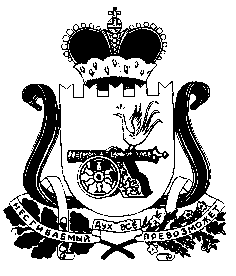 